Духовно-культурный центр при Смоленском соборе г.Олонца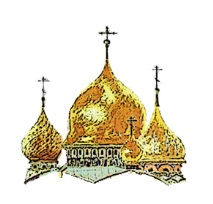            Программа фестиваля духовного песнопения «Тебе поем…»24 сентября 2016г.10.30 - Сбор прихожан, горожан, участников и гостей фестиваля  у начала исторической зоны города. ( Магазин «Хлеб-соль» )                                                     Молебен «На начало благого дела».            Прот.  Михаил (Тереняк)                                                                                                                                                                                                           Приветствия официальных лиц.Движение по исторической части города к Смоленскому собору под колокольные звоны.11.00-12.30-  Выступления певческих коллективов участников фестиваля.   Смоленский собор.  12.30-13.00 - Благотворительный обед Соборная площадь13.00-14.00 -  Мини-фестиваль колокольного звона с участием  звонарей Петрозаводской  и Карельской епархии и музея-заповедника «Кижи». Соборная площадь14.00- закрытие фестиваля, открытие  выставки работ  художников России «По земле Олонецкой»,  мастер-класс  в технике масляной живописи «Картина своими руками» .  Художественная школа                      